This document provides a summary of the key information relating to Gadget Insurance and should be read in conjunction with your Policy Wording and Policy Schedule to ensure you understand the full terms and conditions that apply.What is this type of insurance?This Gadget Insurance policy entitles you to repair or replacement of your gadget or mobile phone, once relevant paperwork has been received, in the event of accidental damage, theft, accidental loss, breakdown, liquid damage or malicious damage.  Cover is also provided for fraudulent calls if your phone is lost or stolen.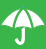 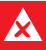 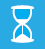 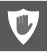 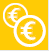 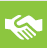 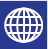 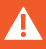 